පීපල්ස් ලීසිං ඇන්ඩ් ෆිනෑන්ස් පීඑල්සී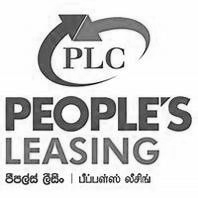 (මහජන බැංකුවට අනුබද්ධිත සමාගමකි)ෆිච් රේටින්ග්ස් ලංකා වෙතින් A- (lka); Outlook Stable වර්ගීකරණය.සහතික කිරීම පීපල්ස් ලීසිං ඇන්ඩ් ෆිනෑන්ස් පීඑල්සී හි ප්‍රධාන විධායක නිළධාරි, සහකාර සාමාක්‍යාධිකාරි, මූල්‍ය සහ අනුකූලතා නිළධාරී වන අප විසින් සාමූහිකව පහතින් සහතික කර ඇති පරිදි,(අ) 	ඉහත ප්‍රකාශයන් ශ්‍රී ලංකා මහ බැංකුව විසින් නියම කර ඇති ආකෘතියට හා අර්ථ දැක්වීම් වලට අනුකූලව සකස් කර ඇත.(ආ) 	බලපත්‍රලාභී මූල්‍ය සමාගම විසින් ඉදිරිපත් කරනු ලබන ප්‍රකාශනවල අන්තර්ගත ‌තොරතුරු විගණනය කල තොරතුරු ලෙස සදහන් නොවන්නේ නම් විගණනය නොකල තොරතුරු ලෙස සලකනු ලැබේ.(අ.ක.ල.)							(අ.ක.ල.)ශමින්ද්‍ර මර්සිලින් 						ඔමල් සුමනසිරි        ප්‍රධාන විධායක නිළධාරි 			සහකාර සාමාන්‍යාධිකාරි - මූල්‍ය         2023 නොවැම්බර් 08					2023 නොවැම්බර් 08                      (අ.ක.ල.)                     සයිරා කලීල්                අනුකූලතා නිළධාරි              2023 නොවැම්බර් 081995 අගෝස්තු 22 වැනි දින සංස්ථාපනය කරන ලදී. 2011 අංක 42 දරණ මුදල් ව්‍යාපාර පනත යටතේ ශ්‍රී ලංකා මහ බැංකුවේ මුදල් මණ්ඩලයේ බලපත්‍රලාභී මූල්‍ය සමාගමකි. සමාගම් අංකය : PB 647 PQ. නො. 1161, මරදාන පාර, කොළඹ 08. තැ.පෙ. : 1346  දුර: 011-2631631  ෆැක්ස් : 011-2631190 www.plc.lk2023 සැප්තැම්බර් 30 දිනෙන් අවසන් කාලච්ඡේදය සදහා ප්‍රධාන මූල්‍ය දත්ත (විගණනය නොකල)2023 සැප්තැම්බර් 30 දිනෙන් අවසන් කාලච්ඡේදය සදහා ප්‍රධාන මූල්‍ය දත්ත (විගණනය නොකල)2023 සැප්තැම්බර් 30 දිනෙන් අවසන් කාලච්ඡේදය සදහා ප්‍රධාන මූල්‍ය දත්ත (විගණනය නොකල)2023 සැප්තැම්බර් 30 දිනෙන් අවසන් කාලච්ඡේදය සදහා ප්‍රධාන මූල්‍ය දත්ත (විගණනය නොකල)2023 සැප්තැම්බර් 30 දිනෙන් අවසන් කාලච්ඡේදය සදහා ප්‍රධාන මූල්‍ය දත්ත (විගණනය නොකල)රුපියල් මිලියන වලින්සමාගමසමාගමසමූහයසමූහයරුපියල් මිලියන වලින්වර්තමාන කාල පරිච්ඡේදය පසුගිය කාල  පරිච්ඡේදය  වර්තමාන කාල පරිච්ඡේදයපසුගිය කාල  පරිච්ඡේදය  රුපියල් මිලියන වලින්2023 අප්‍රේල් 01 සිට 2023 සැප්තැම්බර් 302022 අප්‍රේල් 01 සිට 2022 සැප්තැම්බර් 302023 අප්‍රේල් 01 සිට 2023 සැප්තැම්බර් 302022 අප්‍රේල් 01 සිට 2022 සැප්තැම්බර් 30පොලී ආදායම අඩු කලා : පොලී වියදම් 14, 7149,34314,1877,97616,3659,87015,8488,507ශුද්ධ පොලී ආදායම වෙළද කටයුතු වලින් ලද ලාභය/ (ආලභය)වෙනත් මෙහෙයුම් ආදායම් අඩු කලා: මෙහෙයුම් වියදම් (ණය අපහායනය හැර)                 ණය අපහායනය 5,371757614,2791626,21146403,9651,8666,495772,7716,725967,341(6)2,8276,3991,961බදු පෙර ලාභය / (අලාභය)අඩු කලා : ආදායම් බදු 1,7666661,0243452,5228441,802566බදු පසු ලාභය / (අලාභය)1,100	6791,678	1,2362023 සැප්තැම්බර් 30 දිනට ප්‍රධාන මූල්‍ය දත්ත (විගණනය නොකල)2023 සැප්තැම්බර් 30 දිනට ප්‍රධාන මූල්‍ය දත්ත (විගණනය නොකල)2023 සැප්තැම්බර් 30 දිනට ප්‍රධාන මූල්‍ය දත්ත (විගණනය නොකල)2023 සැප්තැම්බර් 30 දිනට ප්‍රධාන මූල්‍ය දත්ත (විගණනය නොකල)2023 සැප්තැම්බර් 30 දිනට ප්‍රධාන මූල්‍ය දත්ත (විගණනය නොකල)රුපියල් මිලියන වලින් සමාගම  සමාගම  සමූහයසමූහය2023 සැප්තැම්බර් 30 දිනට2022 සැප්තැම්බර් 30 දිනට2023 සැප්තැම්බර් 30 දිනට2022 සැප්තැම්බර් 30 දිනටවත්කම් මුදල් හා බැංකු ශේෂයන් රජයේ සුරැකුම්පත් සම්බන්ධිත පාර්ශවයන්ගෙන් ලැබිය යුතු ණය (සම්බන්ධිත පාර්ශවයන්ගෙන් ලැබිය යුතු ණය හැර) කොටස් සදහා ආයෝජන දේපල ආයෝජන දේපල පිරියත සහ උපකරණ වෙනත් වත්කම් 22,41419,9111,71299,1213,8172852,7793,77815,58011,7961,548130,3943,629           -3,1123,02926,74524,285        -113,5126901,2005,0588,26820,38415,526       -142,7785708215,4078,487මුළු වත්කම් 153,817169,088179,758193,973වගකීම් බැංකු සදහා ගෙවිය යුතු සම්බන්ධිත පාර්ශවයන්ට ගෙවිය යුතු ගනුදෙනුකරුවන්ගේ තැන්පත් කිරීම් වෙනත් ණය ගැනීම් වෙනත් වගකීම් 4,320         -93,19710,5896,14511,148            -99,47415,9255,2028,696        -101,10110,58912,06614,158        -107,17015,79211,342මුළු වගකීම් 114,251131,749132,452148,462ස්කන්ධය ප්‍රකාශිත ප්‍රාග්ධනය ව්‍යවස්ථාපිත සංචිත අරමුදල රඳවාගත් ඉපැයුම්අනෙකුත් සංචිත 18,0162,79119,185(426)18,0162,64017,351(668)18,0162,90623,26051718,0162,72920,905623සමාගමේ ‌කොටස් හිමියන්ට ආරෝපණය කල හැකි මුළු ස්කන්ධය පාලනය කල නොහැකි හිමිකම 39,566        -37,339             -44,6992,60742,2733,238මුළු ස්කන්ධය 39,56637,39947,30645,511සාමාන්‍ය කොටසකට ශුද්ධ වත්කම් වටිනාකම (රු)19.3818.2921.8920.702023 සැප්තැම්බර් 30 දිනෙන් අවසන් කාලච්ඡේදය සදහා තෝරාගත් කාර්ය සාධක දර්ශකයන් 2023 සැප්තැම්බර් 30 දිනෙන් අවසන් කාලච්ඡේදය සදහා තෝරාගත් කාර්ය සාධක දර්ශකයන් 2023 සැප්තැම්බර් 30 දිනෙන් අවසන් කාලච්ඡේදය සදහා තෝරාගත් කාර්ය සාධක දර්ශකයන් 2023 සැප්තැම්බර් 30 දිනෙන් අවසන් කාලච්ඡේදය සදහා තෝරාගත් කාර්ය සාධක දර්ශකයන් 2023 සැප්තැම්බර් 30 දිනෙන් අවසන් කාලච්ඡේදය සදහා තෝරාගත් කාර්ය සාධක දර්ශකයන් අයිතම 2023 සැප්. 30 දිනට 2023 සැප්. 30 දිනට 2022 සැප්. 30 දිනට 2022 සැප්. 30 දිනට අයිතම තථ්‍ය  අවශ්‍ය තථ්‍ය අවශ්‍ය නියාමන ප්‍රාග්ධන ප්‍රමාණාත්මකතාවය (%)1 වන ස්ථාරයේ ප්‍රාග්ධන ප්‍රමාණාත්මකතා අනුපාතය මුළු ප්‍රාග්ධන ප්‍රමාණාත්මකතා අනුපාතය අරමුදල් ප්‍රාග්ධනයට තැන්පතු වගකීම් අනුපාතය27.5728.3642.4610141017.5918.5835.29101410ණය කළඹේ ගුණාත්මකතාවය (%)දළ අදියර 3 ණය අනුපාතය ශුද්ධ අදියර 3 ණය අනුපාතය ශුද්ධ අදියර 3 ණයට මූලික ප්‍රාග්ධන අනුපාතයඅදියර 3 අපහායන ආවරණ අනුපාතය  මුළු අපහායන ආවරණ අනුපාතය 17.3710.0527.5447.60 9.4217.7412.3244.0536.23 8.17ලාභදායිත්වය (%)ශුද්ධ පොළී ආන්තිකයවත්කම් මත ප්‍රතිලාභ හිමිකම මත ප්‍රතිලාභ ආදායම් මත පිරිවැය අනුපාතය  7.28 2.22 5.9657.21 7.98 1.23 3.7949.94ද්‍රවශීලතාවය (%)පවතින ද්‍රවශීල වත්කම්වලට ද්‍රවශීල වත්කම් අවශ්‍යතා අනුපාතය (අවම 100%)ද්‍රවශීල වත්කම් වලට බාහිර අරමුදල් අනුපාතය 393.9038.63189.2217.70නාමික තොරතුරු  ශාඛා ගණනබාහිර ණය ශ්‍රේණිය108A- (lka); RemovesWatch Negative,Outlook Stable byFitch Ratings Lanka Limited111A- (lka) by Fitch RatingsLanka Limited(Rating Watch Negative)